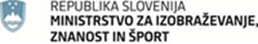 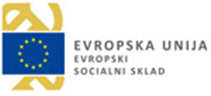 KAMIŠIBAJ V okviru projekta Prva zaposlitev: Pomočnik vzgojitelja sem 2017-2018« Ministrstva za izobraževanje, znanost in šport je pomočnica vzgojiteljice Teja Debenec pod vodstvom mentorice predstavila otrokom vrtca Jelka GLEDALIŠČE KAMIŠIBAJ.V oddelku 3 so se v zadnjem času veliko posvetili zdravju, pri tem pa tudi zobem, zato je Teja otrokom s pomočjo kamišibaja predstavila pravljico Sapramiška. Otroci so ob njenem pripovedovanju vidno uživali, njej pa je na pomoč priskočila lutka Lili (miška).